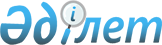 Зырян ауданы әкімдігінің кейбір қаулыларының күші жойылды деп тану туралыШығыс Қазақстан облысы Зырян ауданы әкімдігінің 2016 жылғы 9 желтоқсандағы № 428 қаулысы. Шығыс Қазақстан облысының Әділет департаментінде 2017 жылғы 10 қаңтарда № 4814 болып тіркелді       РҚАО-ның ескертпесі.

      Құжаттың мәтінінде түпнұсқаның пунктуациясы мен орфографиясы сақталған.

      "Құқықтық актілер туралы" Қазақстан Республикасының 2016 жылғы 6 сәуірдегі Заңының 27, 50-баптарына сәйкес Зырян ауданының әкімдігі ҚАУЛЫ ҚАБЫЛДАЙДЫ:

      1. Осы қаулыға қосымшаға сәйкес Зырян ауданы әкімдігінің кейбір қаулыларының күші жойылды деп танылсын. 

      2. Осы қаулының орындалуын бақылау Зырян ауданы әкімі аппаратының басшысы С.К.Хадаковаға жүктелсін.

      3. Осы қаулы алғашқы ресми жарияланған күнінен бастап қолданысқа енгізіледі.

      

 Зырян ауданы әкімдігінің күші жойылған кейбір қаулыларының тізбесі      1. ""Зырян ауданының құрылыс бөлімі" мемлекеттік мекемесі мен "Зырян ауданының сәулет және қала құрылысы бөлімі" мемлекеттік мекемесін біріктіру жолымен "Зырян ауданының сәулет, қала құрылысы және құрылыс бөлімі" мемлекеттік мекемесін қайта құру туралы" Зырян ауданы әкімдігінің 2014 жылғы 12 тамыздағы № 2599 қаулысы (Нормативтік құқықтық актілерді мемлекеттік тіркеу тізілімінде № 3456 тіркелген, "Пульс! Зыряновска" және "Көктас таңы" газеттерінде 2014 жылғы 21 тамызда № 33 жарияланған).

      2. ""Зырян ауданының тұрғын үй-коммуналдық шаруашылығы, жолаушылар көлігі, автомобиль жолдары және тұрғын үй инспекциясы бөлімі" мемлекеттік мекемесі туралы ережені бекіту туралы" Зырян ауданы әкімдігінің 2015 жылғы 09 ақпаңдағы № 36 қаулысы (Нормативтік құқықтық актілерді мемлекеттік тіркеу тізілімінде № 3708 тіркелген, "Әділет" ақпараттық-құқықтық жүйесінде 2015 жылғы 17 наурызда жарияланған).

      3. ""Зырян ауданының ішкі саясат, мәдениет және тілдерді дамыту бөлімі" мемлекеттік мекемесі туралы ережені бекіту туралы" Зырян ауданы әкімдігінің 2015 жылғы 09 ақпаңдағы № 42 қаулысы (Нормативтік құқықтық актілерді мемлекеттік тіркеу тізілімінде № 3710 тіркелген, "Әділет" ақпараттық-құқықтық жүйесінде 2015 жылғы 17 наурызда жарияланған).

      4. "Зырян ауданының азаматтық хал актілерін тіркеу бөлімі" мемлекеттік мекемесі туралы ережені бекіту туралы" Зырян ауданы әкімдігінің 2016 жылғы 16 ақпандағы № 45 қаулысы (Нормативтік құқықтық актілерді мемлекеттік тіркеу тізілімінде № 4426 тіркелген, "Пульс! Зыряновска" және "Көктас таңы" газеттерінде 2014 жылғы 7 сәуірде № 14 жарияланған).

      5. "Зырян ауданының туризм бөлімі" мемлекеттік мекемесі туралы ережені бекіту туралы" Зырян ауданы әкімдігінің 2016 жылғы 16 ақпандағы № 52 қаулысы (Нормативтік құқықтық актілерді мемлекеттік тіркеу тізілімінде № 4427 тіркелген, "Пульс! Зыряновска" және "Көктас таңы" газеттерінде 2016 жылғы 7 сәуірде № 14, "Әділет" ақпараттық-құқықтық жүйесінде 2016 жылғы 7 сәуірде жарияланған).

      6. ""Зырян ауданының кәсіпкерлік және өнеркәсіп бөлімі" мемлекеттік мекемесі туралы ережені бекіту туралы" Зырян ауданы әкімдігінің 2016 жылғы 16 ақпаңдағы № 62 қаулысы (Нормативтік құқықтық актілерді мемлекеттік тіркеу тізілімінде № 4430 тіркелген, "Пульс! Зыряновска" және "Көктас таңы" газеттерінде 2016 жылғы 7 сәуірде № 14 жарияланған).

      7. "Аудандық коммуналдық мүлікті жекешелендіру туралы" Зырян ауданы әкімдігінің 2016 жылғы 7 сәуірдегі № 113 қаулысы (Нормативтік құқықтық актілерді мемлекеттік тіркеу тізілімінде № 4499 тіркелген, "Пульс! Зыряновска" және "Көктас таңы" газеттерінде 2016 жылғы 28 сәуірде № 17, "Әділет" ақпараттық-құқықтық жүйесінде 2016 жылғы 28 сәуірде жарияланған).

      8. "Зырян ауданы әкімдігінің кейбір қаулыларына өзгерістер енгізу туралы" Зырян ауданы әкімдігінің 2016 жылғы 5 мамырдағы № 213 қаулысы (Нормативтік құқықтық актілерді мемлекеттік тіркеу тізілімінде № 3991 тіркелген, "Мой город Зыряновск" және "Менің өлкем" газеттерінде 2016 жылғы 25 маусымда № 26 жарияланған).

      9. "2016 жылға Зырян ауданында мектепке дейінгі тәрбие мен оқытуға мемлекеттік білім беру тапсырысын, жан басына шаққандағы қаржыландыру және ата - ананың ақы төлеу мөлшерлерін бекіту туралы" Зырян ауданы әкімдігінің 2016 жылғы 27 мамырдағы № 170 қаулысы (Нормативтік құқықтық актілерді мемлекеттік тіркеу тізілімінде № 4581 тіркелген, "Әділет" ақпараттық-құқықтық жүйесінде 2016 жылғы 5 шілдеде жарияланған).


					© 2012. Қазақстан Республикасы Әділет министрлігінің «Қазақстан Республикасының Заңнама және құқықтық ақпарат институты» ШЖҚ РМК
				
      Зырян ауданының әкімі

А. Кәрімов
Зырян ауданы әкімдігінің 
2016 жылғы 9 желтоқсандағы 
№ 428 қаулысына қосымша